LUNES 19MARTES 20MIÉRCOLES 21JUEVES 22VIERNES 23Núcleo: Pensamiento matemático. O.A: Identifica patrón correctamente.-Observan video grabado por educadora donde presenta a algunos gusanitos, los párvulos participan respondiendo a preguntas sobre los colores que siguen en la secuencia.-Imprimir hoja de actividad donde deben recortar cada figura por la línea negra (cuadrados). Luego usted le debe dar un patrón a seguir, cada párvulo continúa la secuencia. Esto se realiza en varias ocasiones, con diferentes patrones.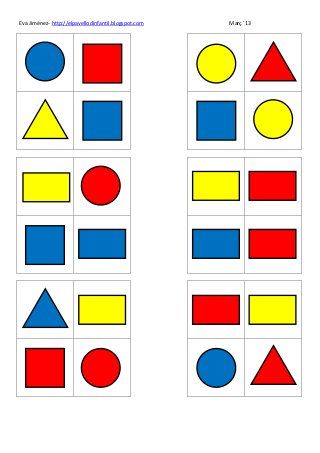 Enviar fotografía a educadora.Núcleo: Pensamiento matemático.O.A: Orientarse temporalmente en situaciones cotidianas en concepto ayer, hoy y mañana.-Observan video grabado por educadora donde presenta conceptos en señaléticas, realiza algunos ejemplos y les pide participar mencionando un ejemplo en cada caso.-Imprimir hoja de actividad donde deben buscar en revistas algo alusivo a lo que realizaron ayer, lo que realizarán hoy y algo que realizarán mañana. Recortan y pegan.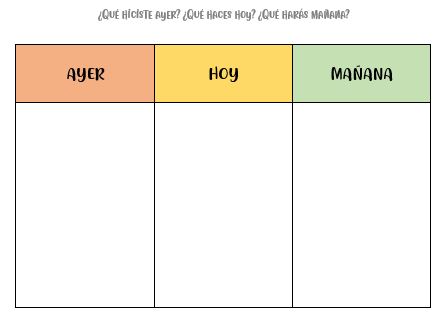 -Enviar fotografía a educadora.Núcleo: Comprensión del entorno sociocultural.O.A:   Identificar algunas normas de protección de tránsito.-Observan video grabado por educadora donde educadora menciona algunas normas que se deben tener en cuenta como: Cruzar siempre en compañía de un adulto, cruzar por el paso de peatones, etc.-Imprimir hoja donde deben seguir instrucciones a una serie de actividades de educación vial, colorean, marcan, recortan y pegan.-Observan el siguiente video:https://www.youtube.com/watch?v=_CJ_7dFShQE&ab_channel=WilsonEduardoJaramilloSangurima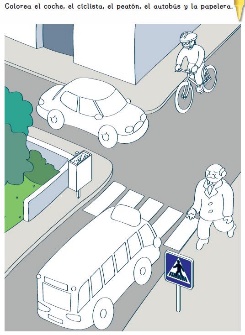 -Enviar fotografía a educadora.Núcleo: Pensamiento matemático.O.A:  Asocia objetos de su entorno a figuras geométricas.-Observan video grabado por educadora donde educadora presenta ciertos objetos y los párvulos deben responder a qué figura geometrica se asocia (círculo, cuadrado, triángulo o rectángulo).-Imprimir hoja de actividad donde deben buscar en revistas objetos que se asemejen a la forma de cada fig geométrica, las pegan al costado de cada una.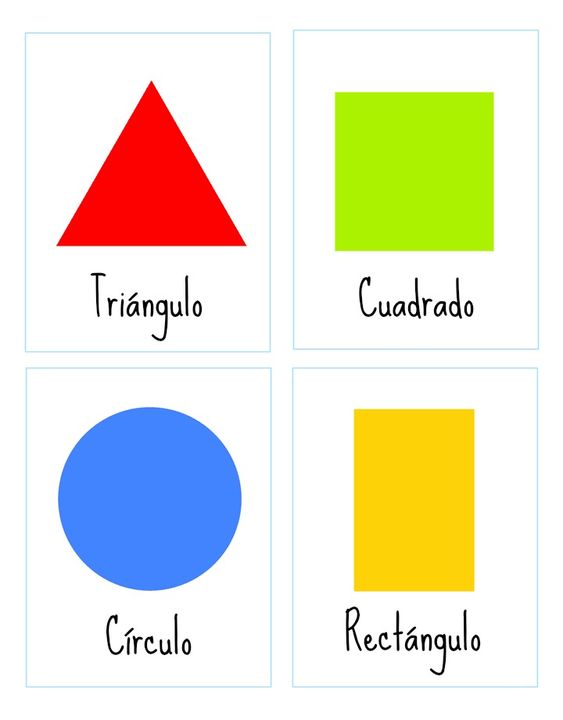 -Enviar fotografía a educadora.Núcleo: Lenguajes artísticos. O.A: Estampa con trozos de apio.-Observan video donde educadora presenta el trabajo que realizarán, luego les explica y demuestra cómo se realiza, los invita a trabajar.-Imprimir hoja de actividad donde deben estampar las escamas del pez, con témperas y apio como señala la imagen.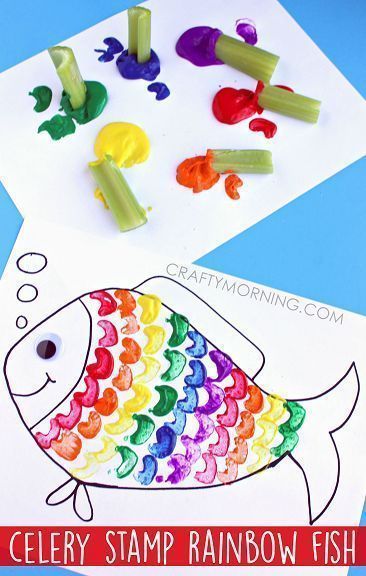 -Enviar fotografía a educadora.Núcleo: Corporalidad y movimientoO.A:  Perfeccionar su coordinación visomotriz fina.1.Estampar con una malla de verduras colocando algodón dentro, poner los colores de témperas deseados y estampar sobre una hoja de block.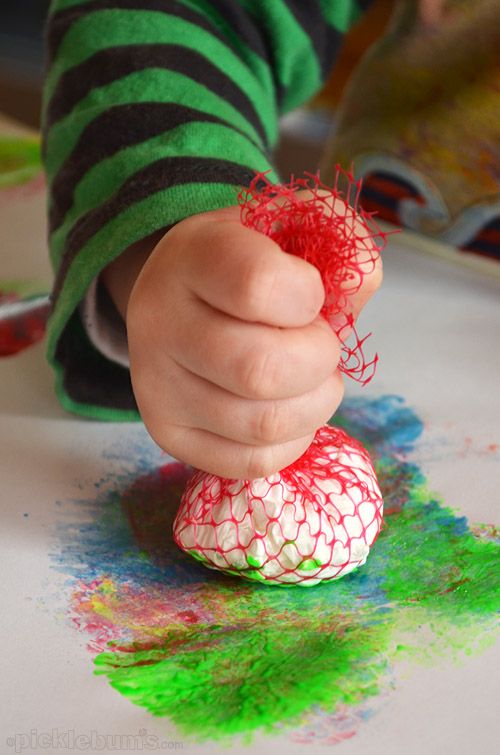 Núcleo: Corporalidad y movimientoO.A:  Perfeccionar su coordinación visomotriz fina.1.Marcar el borde de algunos juguetes de casa con plumones, uno en cada hoja.2.Después jugar a encajar cada juguete en su forma.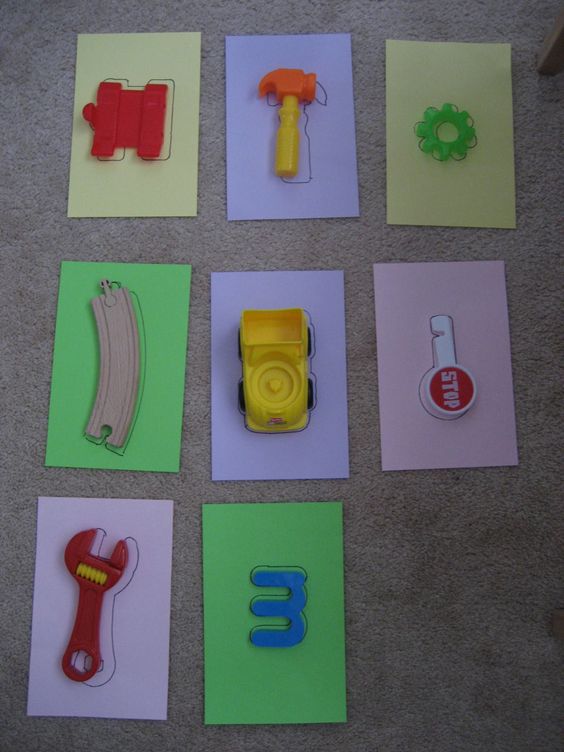 Núcleo: Corporalidad y movimientoO.A:  Perfeccionar su coordinación visomotriz fina.1.Jugar introduciendo palitos de fósforos dentro de un salero grande.2.Jugar lo más rápido posible, con tiempo.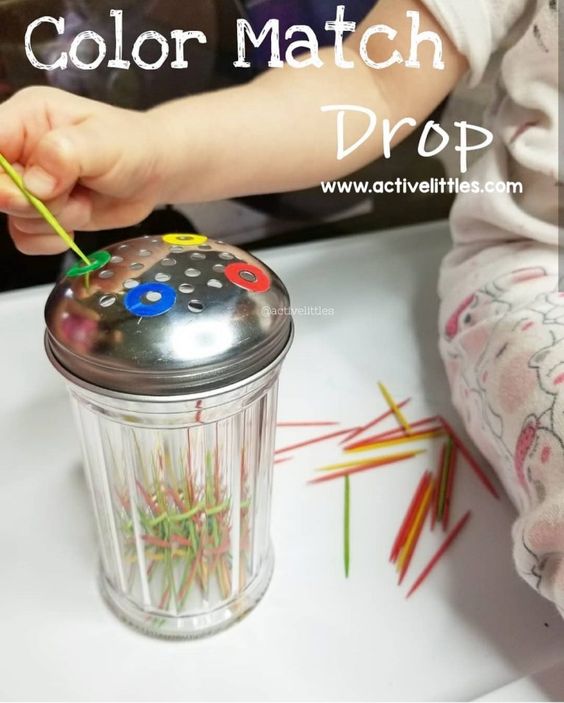 Núcleo: Corporalidad y movimientoO.A:  Perfeccionar su coordinación visomotriz fina.1.Colocar témpera dentro de una bolsita ziploc.2.Marcar (suavemente) con cotonitos intentando a hacer trazos.3. Haga una demostración.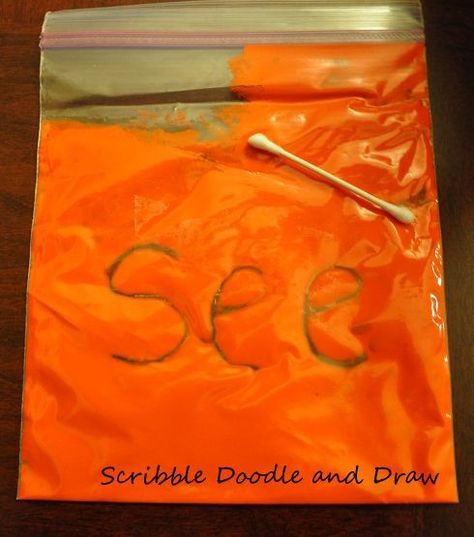 Núcleo: Corporalidad y movimientoO.A:  Perfeccionar su coordinación visomotriz fina.1.Jugar con espuma de afeitar sobre una bandeja.2.Hacer trazos de forma libre con dedo pintor.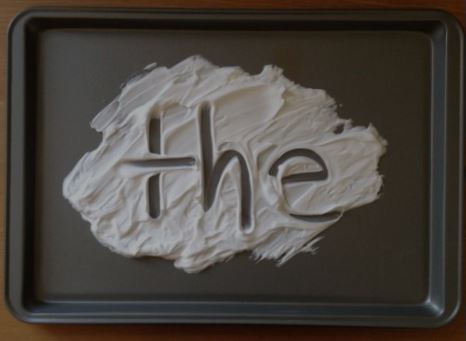 